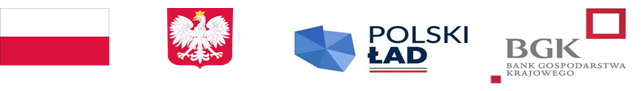 Cisna, dnia 21.04.2022r.GGiB.IV.272.3.2022ZAPYTANIE OFERTOWENa zadanie pn. „Pełnienie funkcji Inspektora Nadzoru Inwestorskiego”dla robót budowlanych w ramach zadania  p.n.„Rewitalizacja centrum miejscowości Cisna”ZamawiającyGmina Cisna, 38-607 Cisna 49NIP 688–12-44-690 , REGON 370440011Telefon 13 468 63 38 / Fax.  13 468 63 54Adres strony internetowej: www.gminacisna.plE-mail: sekretariat@gminacisna.plgodziny  pracy: od 7:30 do 15:30Wartość zamówienia nie przekracza równowartości kwoty 130 000 zł. Zamówienie zgodnie z art. 2 ust.1 pkt 1 ustawy z dnia 11 września 2019r. - Prawo zamówień publicznych (t.j. Dz. U. z 2021r. poz. 1129 z późn. zm.) nie podlega przepisom ustawy. Postępowanie jest przeprowadzane zgodnie z Zarządzeniem Wójta Gminy Cisna nr 99/2021 z dnia 21.01.2021r. w sprawie regulaminu udzielania zamówień publicznych o wartości mniejszej niż kwota 130 000 złotych.Gmina Cisna zaprasza do złożenia oferty cenowej na realizację zamówienia publicznego na zadanie pn. „Pełnienie funkcji Inspektora Nadzoru Inwestorskiego” dla robót budowlanych w ramach zadania  p.n. „Rewitalizacja centrum miejscowości Cisna”Przedmiot zamówienia:Przedmiotem zamówienia jest kompleksowe pełnienie funkcji Inspektora Nadzoru Inwestorskiego dla zadania inwestycyjnego pn.: „Rewitalizacja centrum miejscowości Cisna" obejmującego następujące części:Część 1 – „Roboty budowlane związane z zagospodarowaniem terenu działek Nr 157/6, 157/7, 157/8, 157/10 w Cisnej”Część 2 – „Budowa pawilonów handlowych w formule „zaprojektuj i wybuduj” na terenie działek Nr 157/6, 157/7, 157/8, 157/10 w Cisnej”Część 3 – „Wspólna przestrzeń gospodarczo – kulturowa centrum Cisnej”Zakres przedmiotu zamówienia został umieszczony na stronie internetowej zamawiającego pod adresem: https://gminacisna.pl/pl/ogloszenie-o-zamowieniu-rewitalizacja-centrum-miejscowosci-cisnaWykonawca ma obowiązek zapoznania się w sposób bardzo szczegółowy z dokumentacją techniczną, specyfikacjami technicznymi wykonania i odbioru robót, przedmiarami robót oraz warunkami umowy. Wykonawca ma obowiązek wyjaśnić z Zamawiającym wszystkie wątpliwości w stosunku do zakresu zawartego w przywołanych dokumentach, przed złożeniem ofert. Po złożeniu oferty, Zamawiający będzie uważał, że Wykonawca nie ma wątpliwości i uwag w stosunku do zakresu ujętego w zapytaniu ofertowym. Do zakresu obowiązków Inspektora Nadzoru Inwestorskiego należeć będzie zarządzanie procesem inwestycyjnym, który będzie obejmował w szczególności:pełnienie nadzoru inwestorskiego zgodnie z zapisami art. 25 i 26 ustawy z dnia 7 lipca 1994 roku Prawo Budowlane (t.j. Dz. U. z 2021r., poz. 2351 ze zm.),stała współpraca z Zamawiającym polegająca na informowaniu o wszystkich problemach technicznych i organizacyjnych pojawiających się w trakcie procesu budowlanego i o sposobie ich załatwienia,uzgadnianie z Zamawiającym wszelkich zmian dotyczących wartości i zakresu nadzorowanych robót,wnioskowanie o akceptację Zamawiającego we wszystkich przypadkach związanych z koniecznością zaciągania dodatkowych zobowiązań finansowych, wynikających z żądań Wykonawcy robót budowlanych,bieżące informowanie Zamawiającego o wszelkich zaniedbaniach Wykonawcy robót budowlanych w realizacji robót, w tym o zmianach materiałowych i technologicznych oraz realizacji robót budowlanych przez Wykonawcę robót budowlanych niezgodnie z harmonogramem rzeczowo-finansowym,sprawdzenie jakości zastosowanych materiałów budowlanych w wykonywanych robotach budowlanych, w szczególności zapobieganie wykorzystanie przez Wykonawcę robót budowlanych materiałów o innych parametrach niż wynika to z dokumentacji projektowej, wadliwych lub nie dopuszczonych do obrotu i stosowania w budownictwie,wydawanie poleceń kierownikom robót potwierdzonych wpisem do dziennika budowy dotyczących w szczególności: usunięcia nieprawidłowości lub zagrożeń, wykonania prób lub badań, także wymagających okrycia robót lub elementów zakrytych oraz przedstawienie ekspertyz dotyczących prowadzonych robót budowlanych, dowodów dopuszczenia do obrotu i stosowania w budownictwie wyrobów budowlanych oraz urządzeń technicznych,żądanie dokonania poprawek bądź ponownego wykonania wadliwie wykonanych robót, a także wstrzymanie dalszych robót budowlanych w przypadku, gdyby ich kontynuacja mogła wywołać zagrożenie bądź spowodować niezgodność z projektem lub pozwoleniem na budowę,potwierdzenie ilości i jakości faktycznie wykonanych robót i usunięcia wad,udział w sporządzaniu wniosków o potrzebie wykonania robót dodatkowych i zamiennych,udział w naradach na budowie, polegający na omówieniu zgodności przebiegu budowy z obowiązującym harmonogramem rzeczowo-finansowym, zgłaszaniu i rozwiązywaniu problemów technicznych wymagających decyzji uczestników procesu budowlanego,uczestnictwo w spotkaniach zwoływanych w siedzibie Zamawiającego,ł) weryfikacja harmonogramu realizacji projektu w terenie (zgodność z ramami czasowymi określonymi w umowie, realność harmonogramu w kontekście przeznaczonych zasobów Wykonawcy oraz uwarunkowań zewnętrznych, spójność harmonogramu z punktu widzenia wykorzystywanej technologii wykonywania prac, zgodność wskazanych w harmonogramie terminów z uwarunkowaniami formalnymi, monitorowanie zgodności rzeczywistych terminów rozpoczęcia i zakończenia poszczególnych działań z terminami planowanymi),opiniowanie wniosków Wykonawcy robót budowlanych (zmiana technologii wykonania), przygotowywanie odpowiedzi na pisma Wykonawców dotyczące sytuacji panującej na budowie oraz wykonawstwa, dokonywania odpowiednich wpisów w dzienniku budowy oraz na rysunkach zamiennych,prowadzenie bieżących wpisów w dzienniku budowy potwierdzających zakres wykonanych prac,udział w odbiorach robót wykonanych za pomocą podwykonawców, weryfikowanie pracowników Wykonawcy realizujących przedmiotowe zamówienie (kontrola nad wprowadzeniem niezatwierdzonych podwykonawców),uczestnictwo w kontrolach (wizjach terenowych) organów nadzoru budowlanego, organów kontroli oraz organów dofinansowujących przedmiotową inwestycję,sprawdzanie prawidłowości prowadzenia dokumentacji budowy,pisemne zatwierdzanie odbioru prac zanikowych i ulegających zakryciu,weryfikacja dokumentów przedłożonych przez Wykonawcę robót budowlanych wymaganych do złożenia zawiadomienia o zakończeniu budowy,dokonanie wraz z przedstawicielem Zamawiającego odbiorów częściowych oraz odbioru końcowego wykonanych robót przez Wykonawcę robót budowlanych oraz udział przy odbiorach robót wykonanych przez podwykonawców,współpraca z projektantem pełniącym nadzór autorski i potwierdzanie sprawowania i wykonywania przez niego obowiązków wynikających z przepisów prawa i zawartej z Zamawiającym umowy,udział przy usuwaniu przez Wykonawcę robót budowlanych wad stwierdzonych w trakcie trwania okresu gwarancji (5 lat od daty odbioru końcowego),udział w przeglądach gwarancyjnych,z) rozstrzyganie kwestii technicznych dotyczących danej inwestycji w czasie trwania jak i w okresie gwarancji.Zaleca się Wykonawcom przeprowadzenie szczegółowej wizji lokalnej miejsca wykonywania robót w celu uzyskania niezbędnych informacji do przygotowania oferty i zawarcia umowy. Każdy z Wykonawców ponosi pełną odpowiedzialność za skutki braku lub mylnego rozpoznania warunków zamówienia i stanu miejsc wykonywania przedmiotu zamówienia.Opis warunków udziału w postępowaniu.O udzielenie zamówienia mogą ubiegać się Wykonawcy, którzy dysponują lub będą dysponować w okresie wykonywania zamówienia i skierują do jego realizacji:- min. jedną osobą posiadającą uprawnienia w specjalności konstrukcyjno – budowlanej bez ograniczeń lub odpowiadające im równoważne uprawnienia budowlane wydane na podstawie wcześniej obowiązujących przepisów, a w przypadku Wykonawców zagranicznych – uprawnienia budowlane do kierowania robotami równoważne do wyżej wskazanych. Pozostałe warunki udziału w postępowaniu:W postępowaniu mogą wziąć udział Wykonawcy którzy:Posiadają uprawnienia do wykonywania działalności lub czynności określonej przedmiotem niniejszego zamówienia,Posiadają wiedzę i doświadczenie,Dysponują odpowiednim potencjałem technicznym oraz osobami zdolnymi do wykonania zamówienia,Znajdują się w sytuacji ekonomicznej i finansowej zapewniającej wykonanie zamówienia,Informacja o oświadczeniach i dokumentach, jakie mają dostarczyć Wykonawcy w celu potwierdzenia spełnienia warunków udziału w postępowaniu.Wypełniony formularz oferty (załącznik nr 1) wraz z załączonymi uprawnieniami budowlanymi potwierdzonymi wpisami do stosownych izb.Opis sposobu przygotowania oferty.Zamawiający dopuszcza składanie ofert w formie elektronicznej. Oferty mogą być złożone również w formie pisemnej lub faxem.Wykonawca ponosi wszelkie koszty związane z przygotowaniem i złożeniem oferty.Oferta musi być napisana w języku polskim, sporządzona czytelnie za pomocą maszyny do pisania, komputera lub ręcznie, oraz podpisana przez osobę upoważnioną do składania oświadczenia woli.Każda strona kserokopii dokumentów wymaganych w ofercie przez zamawiającego ma być potwierdzona za zgodność z oryginałem przez osobę upoważnioną do podpisywania oferty lub przez osobę posiadającą umocowanie prawne, czego dowód winien znaleźć się w ofercie. Oferent może złożyć tylko jedną ofertę z jedną ostateczną ceną na załączonym do zapytania formularzu - ofercie.Cena ofertowa i sposób jej podania.Wykonawca określi cenę za wykonanie całego zamówienia. Cena ma charakter ryczałtowy i musi uwzględniać wszelkie koszty opłaty i podatki niezbędne do wykonania zamówienia. Tak określona cena stanowić będzie podstawę do dokonania oceny oferty oraz stanowić będzie podstawę określenia wysokości wynagrodzenia należnego wykonawcy.Cenę ofertową wyrażoną w złotych polskich z wyodrębnieniem wartości podatku VAT  Wykonawca poda na formularzu ofertowym stanowiącym załącznik nr 1. Cena podana w ofercie powinna obejmować wszystkie koszty i składniki związane z wykonaniem zamówienia oraz warunkami stawianymi przez Zamawiającego.Przed obliczeniem ceny oferty Wykonawca powinien dokładnie i szczegółowo zapoznać się z opisem przedmiotu zamówienia i uzyskać niezbędne do sporządzenia oferty informacje mające wpływ na wartość zamówienia, wyjaśnić wszelkie wątpliwości dotyczące przedmiotu zamówienia, zakresu robót oraz uwzględnić wszelkie czynniki mogące mieć wpływ na cenę ofertową. Wynagrodzenie rozliczane będzie fakturami częściowymi, na podstawie faktury VAT/rachunku wystawionej przez Wykonawcę w terminie 14 dni od dnia wpłynięcia faktury do Zamawiającego. Opis kryteriów i sposobu dokonania oceny ofert.Zamawiający wybierze ofertę najkorzystniejszą na podstawie kryteriów oceny ofert określonych w niniejszym zapytaniu ofertowym.Przy wyborze oferty Zamawiający kierował się będzie następujący kryteriami i ich wagami:Oferty oceniane będą punktowo. Maksymalna ilość punktów, jaką można osiągnąć wynosi: 100 pkt.W trakcie oceny ofert kolejno rozpatrywanym i ocenianym ofertom przyznawane będą punkty za powyższe kryteria według następującego wzoru:Kryterium ceny — znaczenie 100 pktC NKC =	x 100 (max liczba punktów w ocenianej pozycji)C ocGdzie:KC - ilość punktów przyznanych Wykonawcy w kryterium ceny.CN - najniższa zaoferowana cena, spośród wszystkich ofert nie podlegających odrzuceniu, Coc — cena zaoferowana w ofercie badanejMaksymalna łączna liczba punktów jaką może uzyskać Wykonawca wynosi — 100 pkt.Termin wykonania zamówienia:Termin wykonania zamówienia: 14 miesięcy od podpisania umowy z wykonawcami robót+ okres przeglądówMiejsce oraz termin składania ofert.Ofertę można złożyć osobiście w siedzibie Zamawiającego (sekretariat) w terminie: do dnia 29.04.2022r. do godz. 900 lub przesłać na adres: Urząd Gminy Cisna, 38-607 Cisna 49 albo przesłać na adres: gbilas@gminacisna.pl lub fax – 013 468 63 54 Termin związania ofertą.Wykonawcy składający ofertę są związani jej treścią przez okres 30 dni. Bieg terminu związania oferta rozpoczyna się wraz z upływem składania ofert.Osoba uprawniona do porozumiewania się z Wykonawcami:Grzegorz Biłas w godz.  – 730-1530Formalności jakie powinny zostać dopełnione po wyborze oferty:Zamawiający zastrzega sobie prawo odstąpienia od realizacji zamówienia bez podania przyczyny.Zamawiający zastrzega sobie prawo do ograniczenia zakresu wykonywanych robót.Wykonawca, którego oferta zostanie wybrana, zostanie powiadomiony o terminie i miejscu podpisania umowy. Projekt umowy stanowi załącznik nr 2.Załączniki:Formularz ofertowy.Projektowane postanowienia umowy.NrNazwa kryteriumWagaCena100 pkt